      LOYOLA COLLEGE (AUTONOMOUS), CHENNAI – 600 034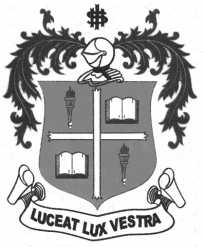     M.Sc. DEGREE EXAMINATION - MEDICAL LAB. TECHNOLOGYFIRST SEMESTER – APRIL 2012ML 1808 - CLINICAL BIOCHEMISTRY               Date : 25-04-2012 	Dept. No. 	  Max. : 100 Marks    Time : 9:00 - 12:00                                              Section – AAnswer ALL questions. 							         10 x 2 = 20 Marks1. Comment on Cretinism and myxoedema.2. What is gluconeogenesis?3. Write the importance of enzyme thyroperoxidase.4. What are lipoproteins?5. Name the abnormal hemoglobins.6. What is urea clearance test?7. Comment on Gaucher’s disease? 8. Write down the principle of Van den Bergh reaction. 9. What is Von Willebrand syndrome?10. Name any four hormones which act as a tumor markers.Section – BAnswer any FOUR of the following					            4 x 10 = 40 Marks11. Classify and explain the different types of laboratory chemicals.12. Write short notes on cardiac markers. 13. Enumerate the importance of endocrine system and its disorders. 14. Give an account of types, structure and function of hemoglobin.15. What is Achylia gastric? Explain any three gastric function tests.16. Describe the clinical importance of tumor markers with suitable example.Section – CAnswer any TWO of the following					           2 x 20 = 40 Marks17. Describe the mechanism of blood coagulation.18. Discuss the different laboratory investigations to evaluate liver function.19.  Explain the metabolic pathway of glycolysis and TCA cycle.20. Elaborate the newborn disorders of carbohydrate and amino acid metabolism. *********